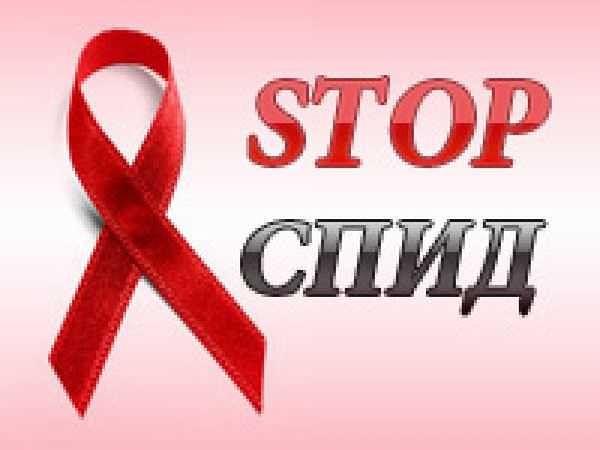 18 мая 2016 года в рамках проведения Всероссийской акции «Стоп ВИЧ/СПИД» группа 8 технологов приняла участие в кросс-пробеге.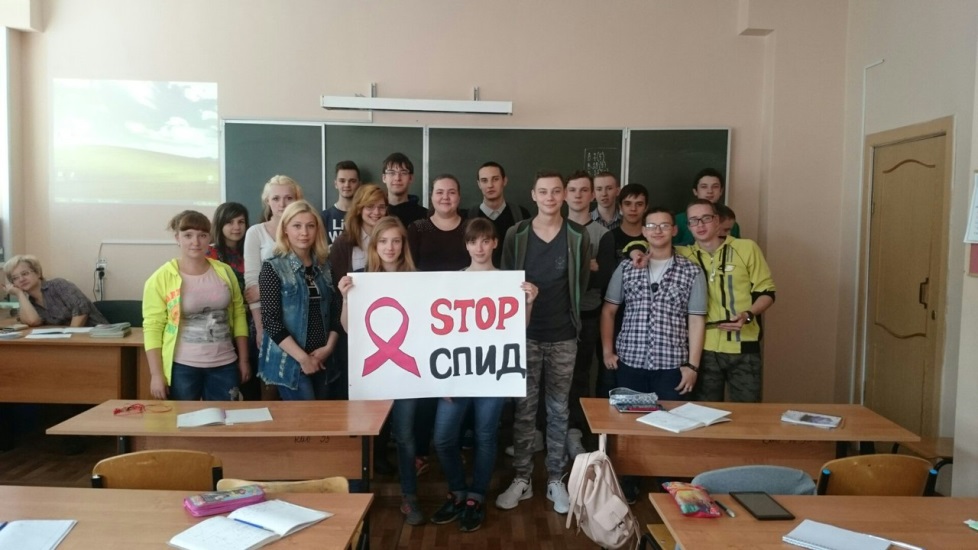 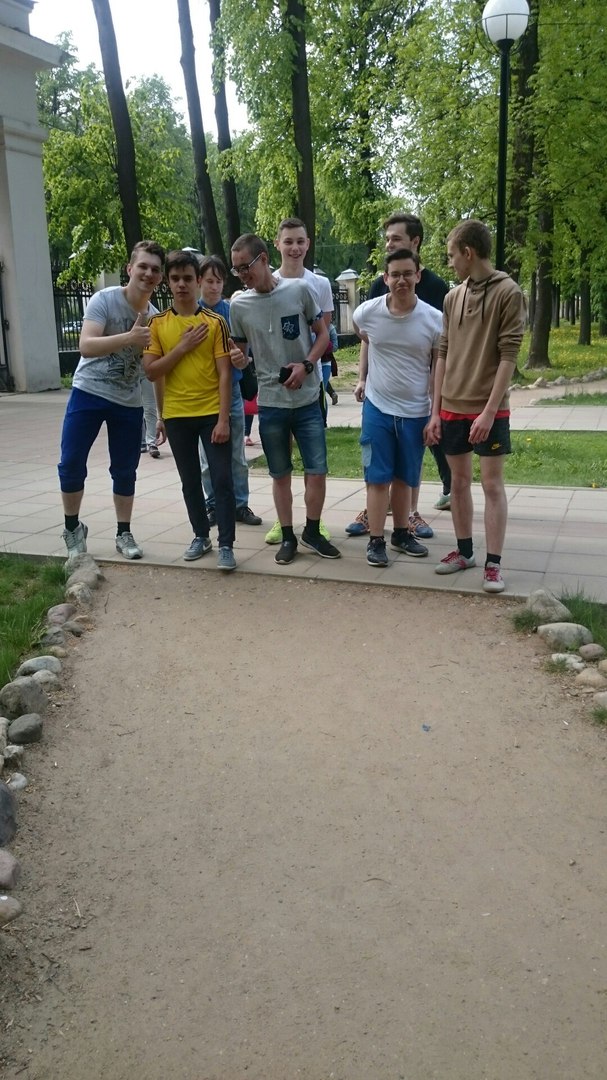 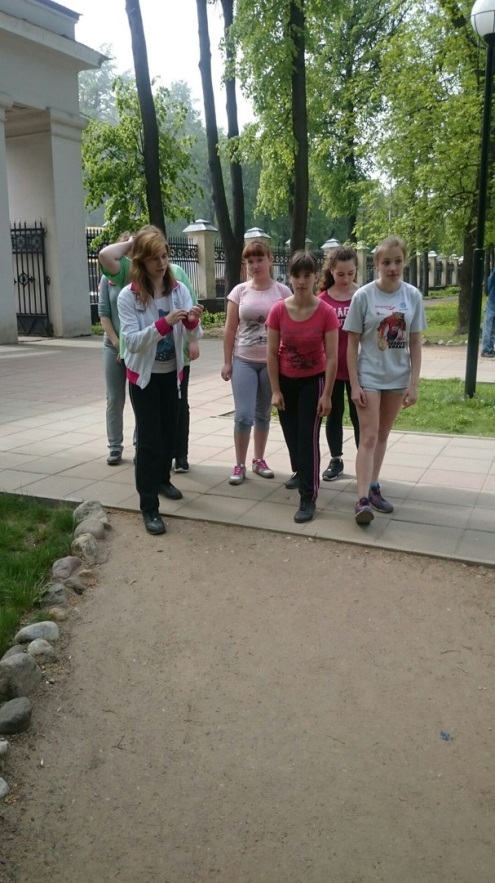 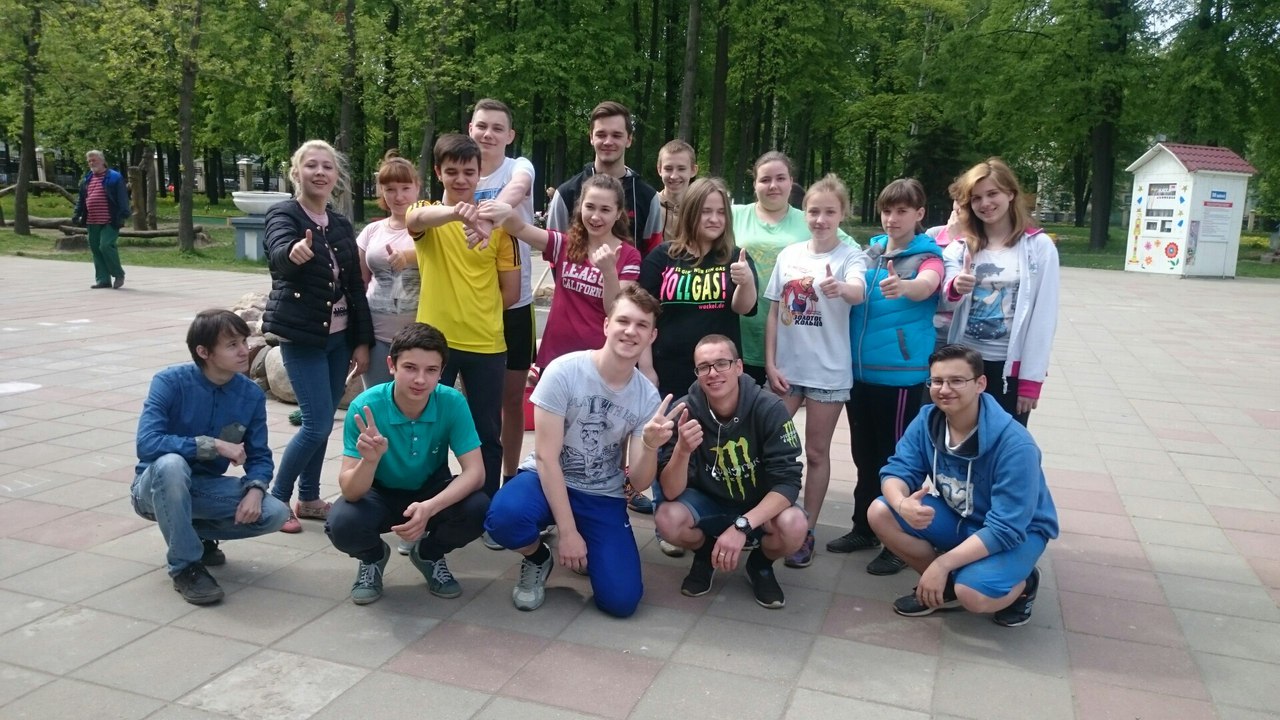 